Publicado en Barcelona el 06/03/2017 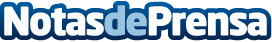 Los envíos internacionales de smartphones baten récords y superan los 1,5 billones de dólaresLos últimos informes sobre el mercado de la telefonía móvil indican grandes crecimientos en un sector que mueve millones de dólares a nivel internacional. España es líder mundial en número de usuarios de smartphones.  La penetración de estos dispositivos móviles en nuestro país ha alcanzado ya el 87% de la población. Una cifra que llega de la mano del nuevo récord de envíos internacionales de teléfonos inteligentes a nivel internacional: ya se han superado los 1,5 billones de dólares
Datos de contacto:MonsanNota de prensa publicada en: https://www.notasdeprensa.es/los-envios-internacionales-de-smartphones_1 Categorias: Finanzas Marketing Sociedad E-Commerce Consumo Dispositivos móviles http://www.notasdeprensa.es